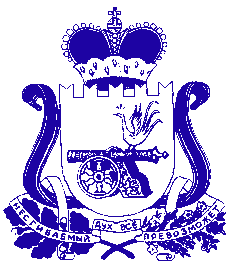 АДМИНИСТРАЦИЯМУНИЦИПАЛЬНОГО ОБРАЗОВАНИЯ«ДЕМИДОВСКИЙ РАЙОН» СМОЛЕНСКОЙ ОБЛАСТИПОСТАНОВЛЕНИЕот   23.12.2014   №   697О внесении изменений в приложение кподпрограммеV «Молодежная политикав муниципальном образовании «Демидовскийрайон» Смоленской области на 2014 – 2016 годы»муниципальной  программы «Развитие образованияв муниципальном образовании «Демидовский район»Смоленской области» на 2014-2016 годыВ связи с перераспределением денежных средств, Администрация муниципального образования «Демидовский район» Смоленской областиПОСТАНОВЛЯЕТ:1.Внести в приложение к подпрограммеV «Молодежная политика в муниципальном образовании «Демидовский район» Смоленской области на 2014-2016 годы» муниципальной программы «Развитие образования в муниципальном образовании «Демидовский район» Смоленской области» на 2014 – 2016 годы, утвержденной постановлением Администрации муниципального образования «Демидовский район» Смоленской области от 08.11.2013 № 570 «Об утверждении муниципальной  программы «Развитие образования в муниципальном образовании «Демидовский район» Смоленской области» на 2014-2016 годы (в редакции постановлений от 30.06.2014 № 347, от 15.07.2014 № 373, от 04.08.2014 № 416, от 10.09.2014 № 471, от 12.12.2014 № 660)следующие изменения:1.1. В разделе I«Информационное сопровождение молодежной политики»1.1.1. в пункте 1 «Информирование молодежи о реализации программных мероприятий и молодежной политике в районе»:1.1.1.1. в графе 7 подпункта 1.1 цифры «1000» заменить цифрами «3000».1.1.1.2. в графе 7 подпункта 1.2. цифры «2000» исключить.1.1.2. в пункте 2 «Обеспечение методической и полиграфической литературой о деятельности в сфере воспитательной работы и молодежной политике»:1.1.2.1. в графе 7 подпункта 2.1 цифры «1000» исключить.1.2. В разделе III«Поддержка и сопровождение талантливой молодежи и одаренных детей» в пункте 1 «Осуществление системного влияния на поддержку различных категорий молодежи (учащейся, работающей, творческой молодежи, одаренных детей, инвалидов, детских и молодежных организаций, патриотических объединений»):1.2.1. в графе 7 подпункта 1.2 цифры «10000» заменить цифрами «12600».1.2.2. в графе 7 подпункта 1.7 цифры «10000» заменить цифрами «8400».2. Контроль за исполнением данного постановления возложить на заместителя Главы Администрации муниципального образования «Демидовский район» Смоленской области Т.Н. Крапивину.И.о. Главы Администрации муниципальногоОбразования «Демидовский район»Смоленской области                                                                               А.Е. Чистенин